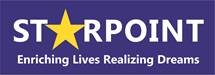 Spin Preschool Newsletter…A program proudly brought to you by Starpoint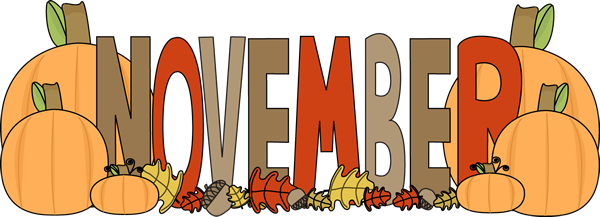 2019Activities: Fall Time Activities for HomeFall brings to mind images of leaves changing colors, cool temperatures, and the change of seasons before the long winter ahead. Autumn can be a fun learning experience for your young children. Consider trying one of these fun fall time activities with your child:Nature walksRaking leaves, then jumping in!Fall gardeningFall festivalsVisiting pumpkin farmsApple pickingSPIN EARLY CHILDHOOD CARE AND EDUCATION CENTERNovember 2019In accordance with Federal civil rights law and U.S. Department of Agriculture (USDA) civil rights regulations and policies, the USDA, its Agencies, offices, and employees, and institutions participating in or administering USDA programs are prohibited from discriminating based on race, color, national origin, sex, disability, age, or reprisal or retaliation for prior civil rights activity in any program or activity conducted or funded by USDA. Persons with disabilities who require alternative means of communication for program information (e.g. Braille, large print, audiotape, American Sign Language, etc.), should contact the Agency (State or local) where they applied for benefits. Individuals who are deaf, hard of hearing or have speech disabilities may contact USDA through the Federal Relay Service at (800) 877-8339. Additionally, program information may be made available in languages other than English. To file a program complaint of discrimination, complete the USDA Program Discrimination Complaint Form, (AD-3027) found online at: http://www.ascr.usda.gov/complaint_filing_cust.html, and at any USDA office, or write a letter addressed to USDA and provide in the letter all of the information requested in the form. To request a copy of the complaint form, call (866) 632-9992. Submit your completed form or letter to USDA by: (1) Mail: U.S. Department of Agriculture Office of the Assistant Secretary for Civil Rights 1400 Independence Avenue, SW Washington, D.C. 20250-9410; (2) Fax: (202) 690-7442; or (3) Email: program.intake@usda.gov. This institution is an equal opportunity provider.**All milk served to participants is unflavored, all participants 2 years and older are served low-fat (1%) milk and children 1-2 years old are served whole milkWG=whole grain1)B- WG French toast, applesauce, milkL- Ham and Beans, saltines, peas, oranges, milkS- cottage cheese, pineapple, water4)B- WG bagel w/cream cheese, mixed fruit, milkL- mac & cheese w/ beef, green beans, apples, milk S- saltines, cheese slices, water5)B- oatmeal, apricots, milkL- Ham roll-ups on WG tortilla, lettuce, tomato, cucumbers, peaches, milkS- carrot stick, cauliflower, ranch, milk6)B- yogurt parfaits w/ granola, banana, milkL-turkey gravy, mashed potatoes, WG bread, apples, milkS- pretzel twists, milk7)B- WG pancakes, peaches, milkL- Hawaiian chicken on brown rice, pineapple, carrots, milkS-  hardboiled eggs, cheese sticks, water 8)B- cereal, pears, milkL- tuna sandwiches on WG bread, peas, peaches, milkS- graham crackers, applesauce, milk 11)B-WG toast w/ jelly, pears, milkL- Beef w/ broccoli on brown rice, corn, peaches, milkS- goldfish, apple slices, water 12)B- scrambled eggs, WG toast, peaches, milkL- chicken bacon ranch WG penne, peas, banana, milkS-pretzel rods, cheese sauce, milk13)B- cream of wheat, apricots, milkL- baked ham w/pineapple, green beans, WG bread, milkS- WG tortilla w/ cinnamon, milk14)B- WG English Muffin w/ sausage & cheese, mandarin oranges, milkL-bean & cheese burrito WG tortilla, carrots, apples, milkS- cucumber sandwich, water15)B-WG waffles, applesauce, milkL- Turkey Bacon Alfredo Skillet w/ WG rotini, peas, mixed fruit, milkS-yogurt, pears, water18)B- WG pancakes, apples, milkL- Tuna noodle casserole, peas, peaches, milkS- cottage cheese, cucumbers, water19)B- WG cereal, bananas, milkL-  Indian Corn w/ corn chips, green beans, milkS-carrot sticks, cheese slices, milk20)B- WG bagel w/ cream cheese, mixed fruit, milkL- ham pasta salad w/ WG noodles, cucumbers, oranges, milk S-goldfish, milk21)B- oatmeal, applesauce, milkL-chicken fajitas on WG tortilla, corn, pears, milkS-mandarin oranges, saltines, water22)B- yogurt parfaits w/ granola, apricots, milkL- turkey & cheese roll-ups on WG tortillas, apples, carrot sticks, milkS-trail mix, milk25)B- WG cereal, mixed fruit, milkL- beef stroganoff, green beans, peaches, milkS- yogurt, graham crackers, milk26)B-scrambled eggs, WG tortilla, apples, milkL- chicken nuggets, tator tots, pineapple, saltines, milkS- pretzel rods, cheese sauce, milk27)B- WG tortilla w/ cinnamon, banana, milk L- baked turkey, mashed potatoes, corn, WG bread, milkS-carrot sticks, hummas, milk28)CLOSED29)CLOSED